Supplementary Figure S1 – Observation of regrowth in E. plana plants after 60 days of glyphosate (312g ae ha-1) treatment at greenhouse (A) and field conditions (B and C). In field conditions is shown unsatisfactory control of E. plana in burndown operations using glyphosate (1,920g ae ha-1) in soybean fields (Santana do Livramento, RS, Brazil).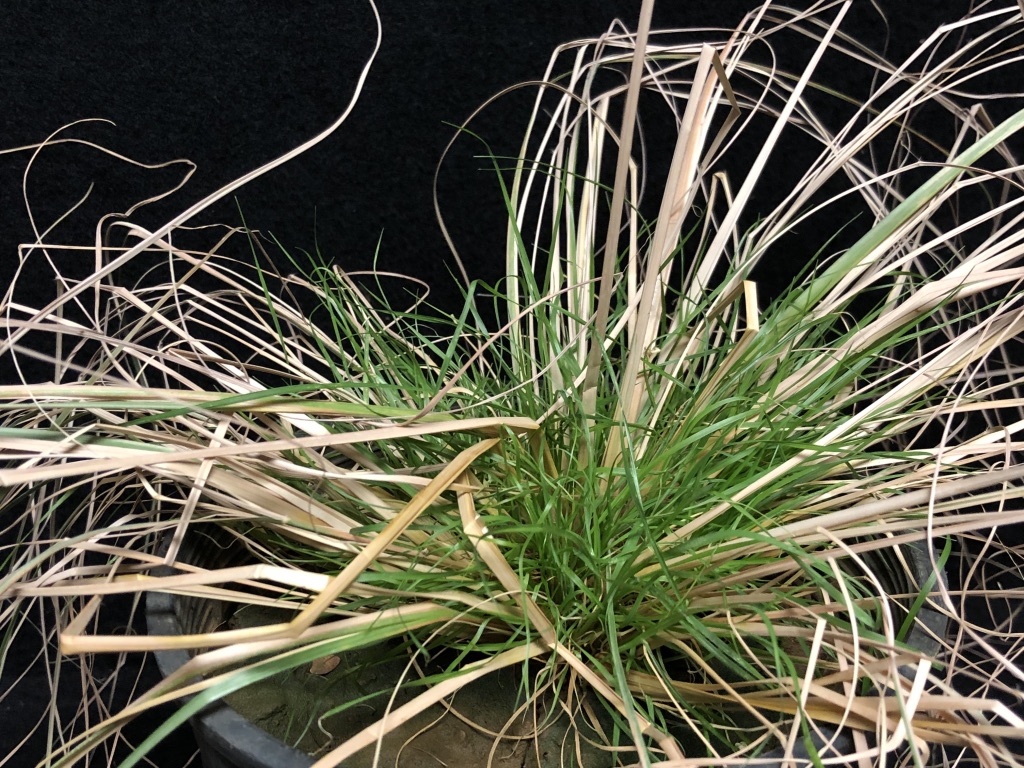 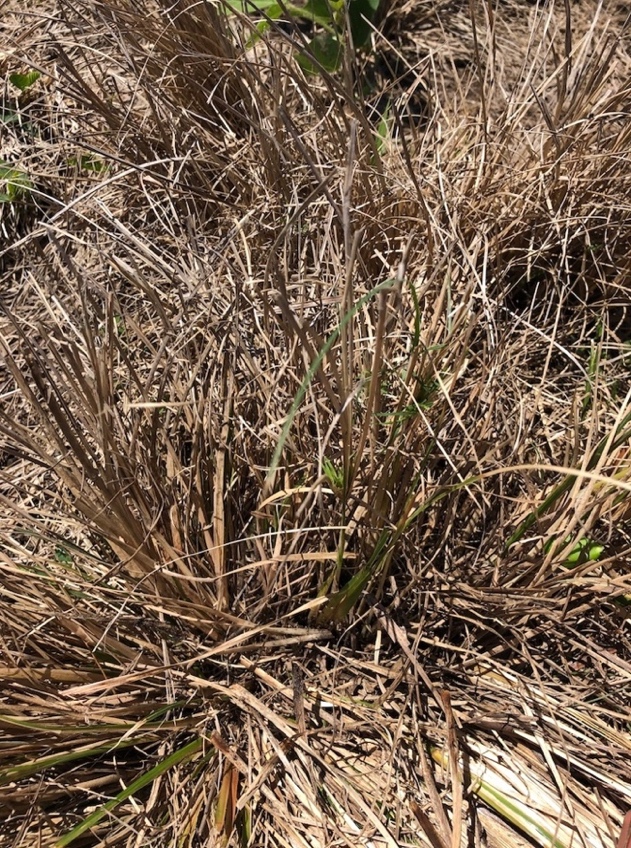 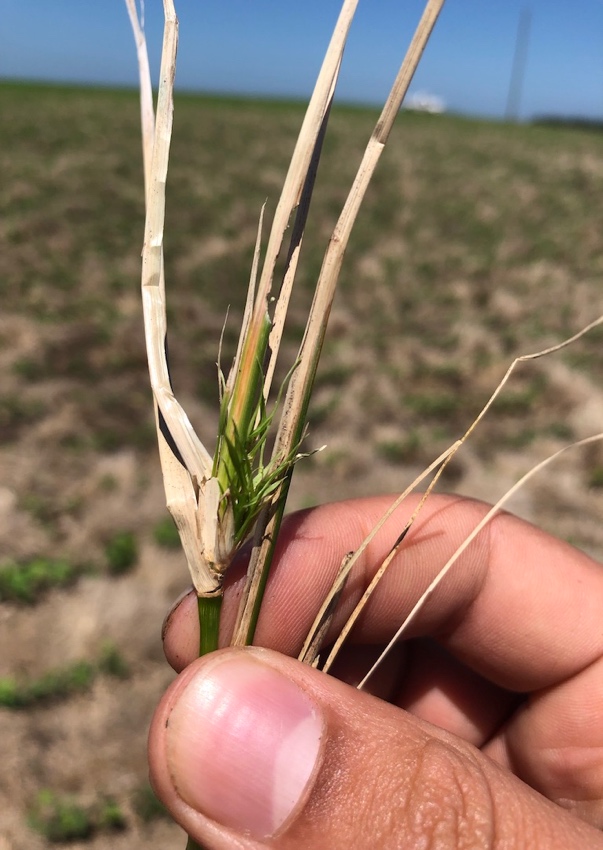 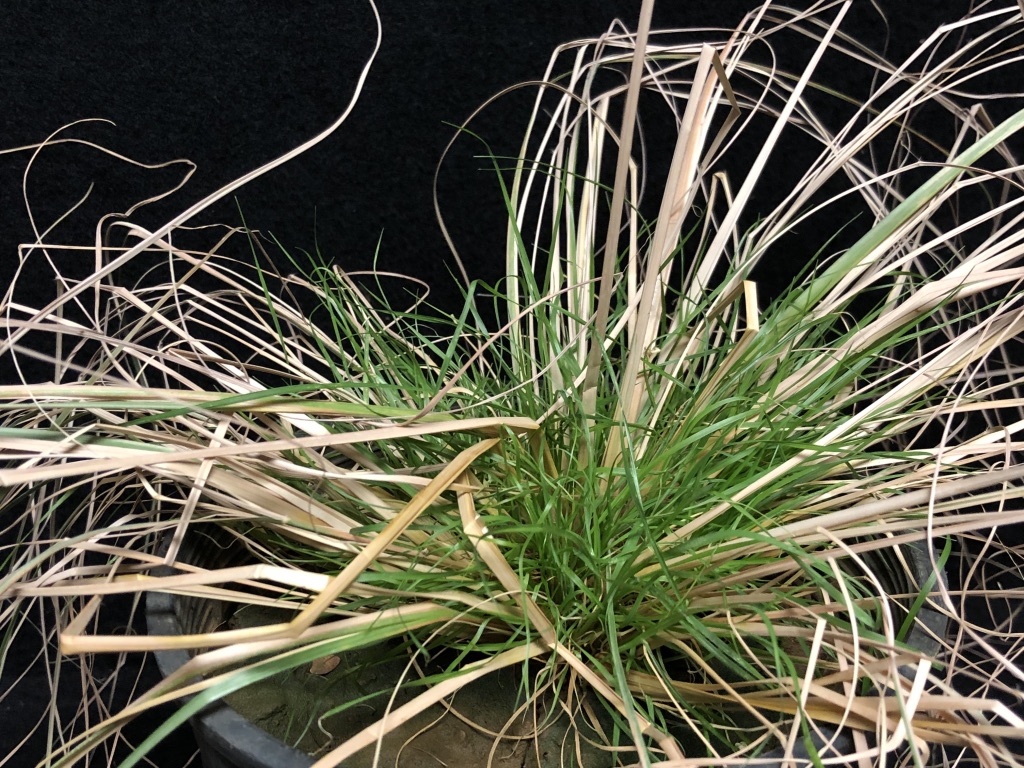 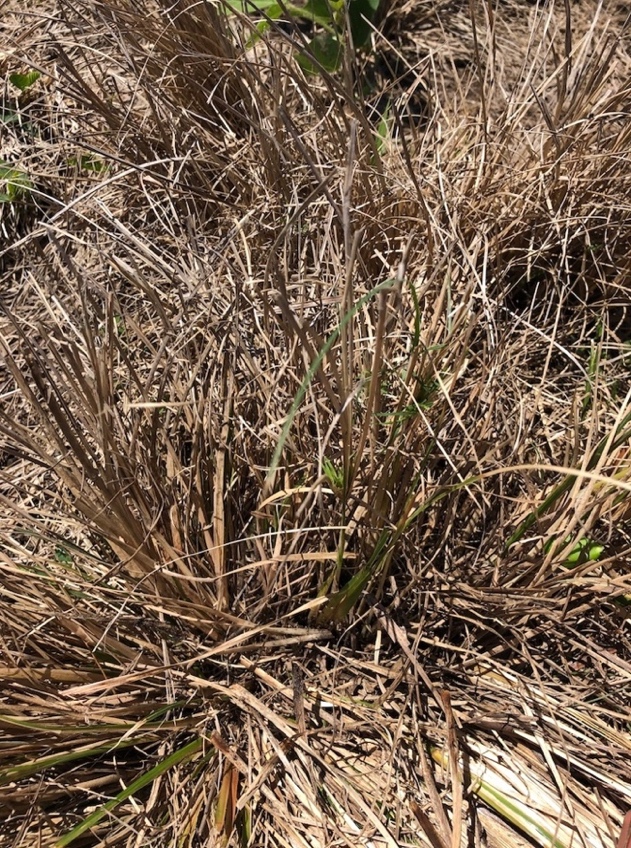 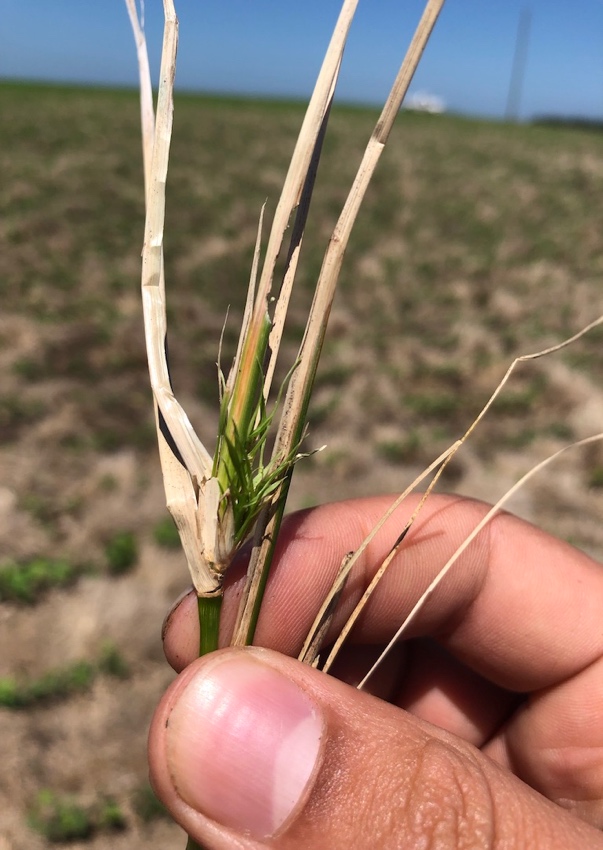 Supplementary Table S1– measurements of Total Dissolved Solids, Conductivity and pH of water used in spray solutions.Supplementary Table S2 – Log-logistic parameters from the dose response regression fitted to the shoot dry mass data for E. colona. Data were best described with a non-linear log–logistic, four-parameter regression, .a GR50 – Herbicide dose that caused 50% of shoot dry mass reduction.b Standard error.TDS(ppm)Conductivity(uS/cm)pH1312618.16VariableSlope(b)Lower limit(c)Upper limit(d)GR50 a(g ha-1)Shoot dry mass 2.7   1.9 b3.3  1.214.31.848.45  15.4